UBND QUẬN LONG BIÊNTRƯỜNG THCS CỰ KHỐIĐỀ CƯƠNG ÔN TẬP KIỂM TRA GIỮA KÌ IIMÔN: KHOA HỌC TỰ NHIÊN 6Năm học: 2021-2022I. NỘI DUNG ÔN TẬP: - Nguyên sinh vật- Nấm- Thực vật- Động vật- Đa dạng sinh họcII. HÌNH THỨC KIỂM TRA: 100% trắc nghiệmIII/ MỘT SỐ CÂU HỎI TỰ LUYỆN TẬP GỢI ÝCâu 1. Nguyên sinh vật dưới đây có tên là gì?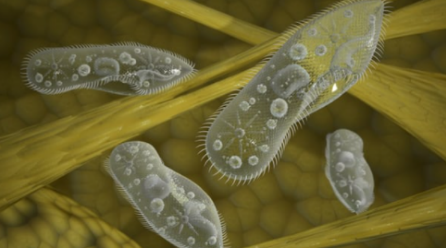 A. Trùng roi xanhB. Tảo lụcC. Trùng biến hìnhD. Trùng đế giàyCâu 2. Cho các sinh vật sau:Những sinh vật thuộc nhóm nguyên sinh vật là:A. (1); (2); (3); (4); (5). 		B. (1); (2); (3); (4); (6).	C. (1); (2); (4).		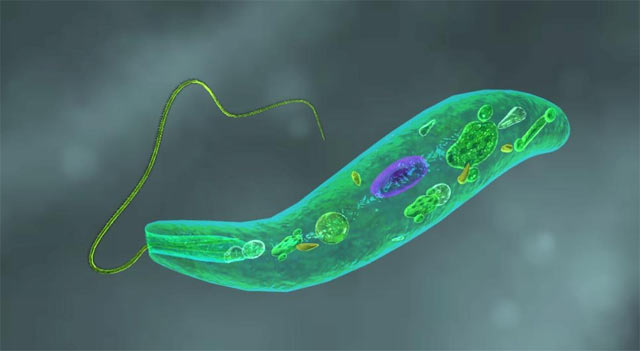 D. (1); (2); (4); (6).Câu 3. Nguyên sinh vật sau có tên là gì? 
A. Trùng roi B. Tảo lụcC. Trùng biến hìnhD. Trùng đế giàyCâu 4. Trùng biến hình di chuyển bằng hình thức nào?A. Lông bơiB. Roi bơiC. Chân giảD. VâyCâu 5. Vi trùng gây bệnh kiết lị có tên là gì?A. Plasmodium B. E.coliC. EntamoebaD. Giardia lambiaCâu 6. Nguyên sinh vật nào sau đây được dùng làm món ăn?A. TảoB. Trùng roiC. Trùng giàyD. Trùng sốt rétCâu 7: Loài sinh vật nào dưới đây không thuộc giới Nguyên sinh vật?A. Nấm nhày        B. Trùng roi          C. Tảo lục            D. Phẩy khuẩnCâu 8: Nguyên sinh vật là gì? ( trùng câu)A. Là nhóm sinh vật chưa có cấu tạo tế bào, kích thước hiển viB. Là nhóm sinh vật có cấu tạo tế bào nhân sơ, kích thước hiển viC. Là nhóm sinh vật có cấu tạo tế bào nhân thực, kích thước hiển viD. Là nhóm sinh vật chưa có cấu tạo tế bào, kích thước siêu hiển viCâu 9. Đây là hình ảnh của loại nấm nào?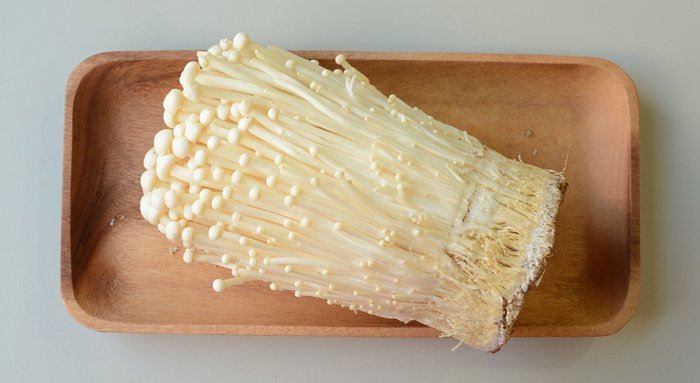 A. Nấm đùi gàB. Nấm kim châmC. Nấm tuyếtD. Nấm hươngCâu 10. Vai trò của nấm men là gì?A. Làm thức ănB. Phân giải chất hữu cơC. Sản xuất bia rượu, làm men bột nở,…D. Làm thuốcCâu 11. Quan sát hình dưới đây, hãy nêu vai trò của nấm trong tự nhiên?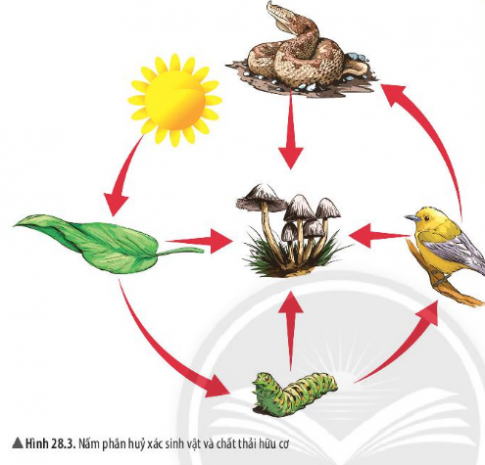 A. Làm thức ăn cho nhiều loài sinh vậtB. Tham gia vào quá trình phân hủy chất thải và xác động thực vật, làm sạch môi trườngC. Tham gia vào quá trình quang hợp của cây xanhD. Là nguồn phân bón cho câyCâu 12. Đâu là hình ảnh của nấm hương?A. 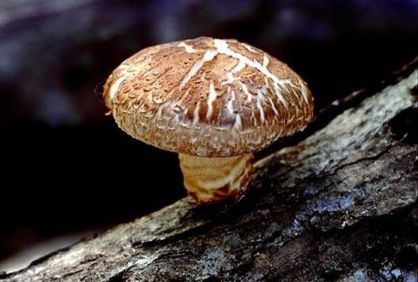 B. 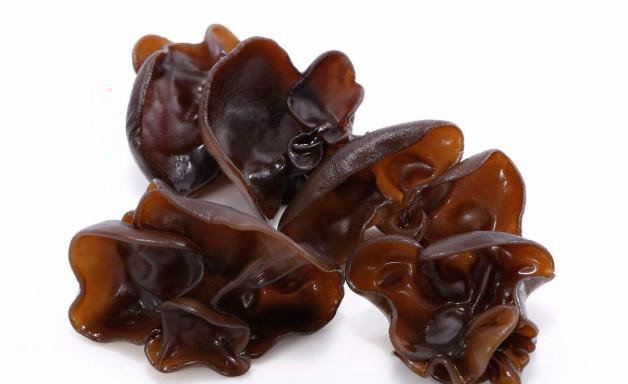 C. 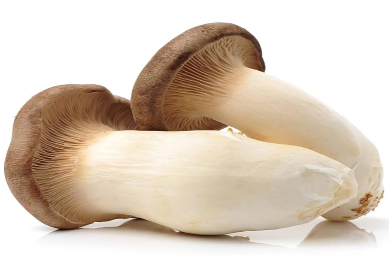 D. 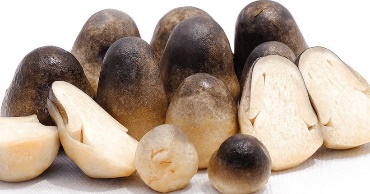 Câu 13. Quan sát hình bên và cho biết thành phần cấu tạo nào sau đây thường có ở nấm độc mà không có ở nấm ăn được?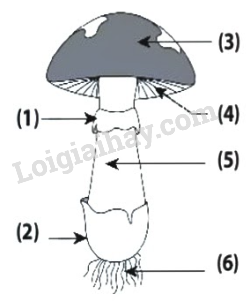 A. (3), (4) B. (5),(6).C. (3), (6). D. (1), (2).Câu 14. Thuốc kháng sinh Penicillin được sản xuất từ đâu?A. Nấm menB. Nấm mốcC. Nấm mộc nhĩD. Nấm độc đỏCâu 15: Đặc điểm nào dưới đây không phải của giới Nấm?A. Nhân thực                  C. Đơn bào hoặc đa bàoB. Dị dưỡng                    D. Có sắc tố quang hợpCâu 16: Vòng cuống nấm và bao gốc nấm là đặc điểm có ở loại nấm nào?A. Nấm độc                    C. Nấm đơn bàoB. Nấm mốc                   D. Nấm ăn đượcCâu 17. Đây là loài sinh vật nào?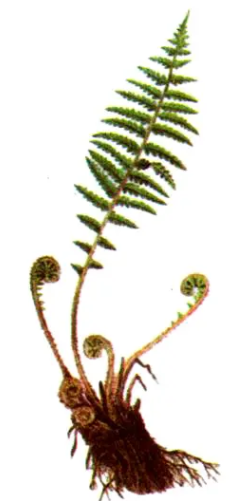 A. RêuB. Dương xỉC. Cây cỏ bợD. Cây thôngCâu 18. Rêu thường sống ở đâu?A. Môi trường nướcB. Nơi ẩm ướtC. Nơi khô hạnD. Mô trường không khíCâu 19. Đây là hình ảnh của loài thực vật thuộc nhóm nào?A. Rêu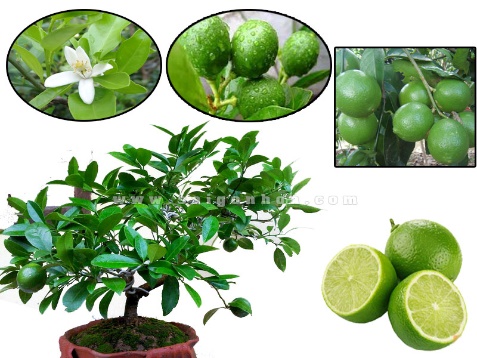 B. Dương xỉC. Hạt trầnD. Hạt kín
Câu 20. Đây là hình ảnh của loài thực vật thuộc nhóm nào?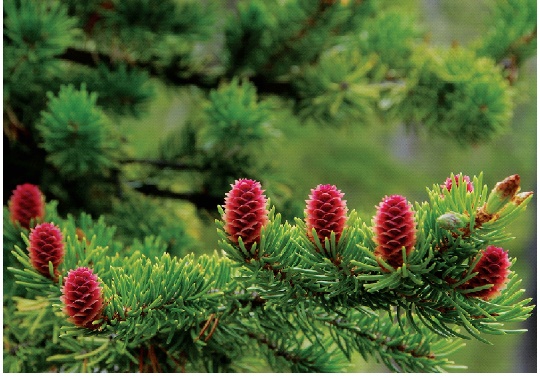 A. RêuB. Dương xỉC. Hạt trầnD. Hạt kínCâu 21. Cơ quan sinh dưỡng của loài rêu:A. thân, rễ, lá kimB. thân, lá, rễ giảC. thân, hoa, quảD. túi bào tử nằm ở trên ngọnCâu 22. Cơ quan sinh sản của cây thông là gì?A. Bào tử nằm ở ngọnB. Bào tử nằm ở phía mặt sau lá giàC. Nón đực và nón cáiD. Hạt nằm trong quảCâu 23. Cơ quan sinh sản của loài rêu là gì?A. Bào tử nằm ở ngọnB. Bào tử nằm ở phía mặt sau lá giàC. Nón đực và nón cáiD. Hạt nằm trong quảCâu 24. Cơ quan sinh sản của cây cam là gì?A. Bào tử nằm ở ngọnB. Bào tử nằm ở phía mặt sau lá giàC. Nón đực và nón cáiD. Hạt nằm trong quảCâu 25. Thủy tức là đại diện cho nhóm động vật nào?A. Ruột khoangB. GiunC. Thân mềmD. Chân khớpCâu 26. Giun đất là đại diện cho nhóm động vật nào?A. Ruột khoangB. GiunC. Thân mềmD. Chân khớpCâu 27. Đặc điểm cơ bản nhất để phân biệt nhóm động vật có xương sống với nhóm động vật không có xương sống là gì?A. Hình thái đa dạngB. Có xương sốngC. Kích thước cơ thể lớnD. Sống lâuCâu 28. Lớp cá hô hấp bằng:A. vây cáB. mang cáC. phổi cáD. da cáCâu 29. Đà điểu thuộc lớp chim, cho biết hình thức di chuyển của loài chim này là gì?A. BơiB. BayC. ChạyD. TrườnCâu 30. Cho các động vật sau: Số động vật thuộc nhóm thú là:A. 3.	B. 5.	C. 7.	D. 8.Câu 31. Cho các hình ảnh sau:Số hình ảnh thể hiện tác hại của động vật là:A. 1.	B. 2.	C. 3.	D. 4.Câu 32. Động vật nào gây truyền dịch hạch?A. ChuộtB. ThỏC. MuỗiD. MèoCâu 33: Đa dạng sinh học không biểu thị ở tiêu chí nào sau đây? ( trùng câu 55)A. Đa dạng nguồn gen.             B. Đa dạng hệ sinh thái.C. Đa dạng loài.                        D. Đa dạng môi trường.Câu 34: Trong các sinh cảnh sau, sinh cảnh nào có đa dạng sinh học lớn nhất?A. Hoang mạc                            B. Rừng ôn đớiC. Rừng mưa nhiệt đới              D. Đài nguyênCâu 35: Lạc đà là động vật đặc trưng cho sinh cảnh nào? ( trùng 61)A. Hoang mạc                            B. Rừng ôn đớiC. Rừng mưa nhiệt đới              D. Đài nguyênCâu 36: Biện pháp nào sau đây không phải là bảo vệ đa dạng sinh học?A. Nghiêm cấm phá rừng để bảo vệ môi trường sống của các loài sinh vật.B. Cấm săn bắt, buôn bán, sử dụng trái phép các loài động vật hoang dã.C. Tuyên truyền, giáo dục rộng rãi trong nhân dân để mọi người tham gia bảo vệ rừng.D. Dừng hết mọi hoạt động khai thác động vật, thực vật của con người.Câu 37: Hành động nào dưới đây là hành động bảo vệ đa dạng sinh học?A. Đốt rừng làm nương rẫy                 B. Xây dựng nhiều đập thủy điệnC. Trồng cây gây rừng                         D. Biến đất rừng thành đất phi nông nghiệpCâu 38: Ý nào dưới đây không phải là hậu quả của việc suy giảm đa dạng sinh học?A. Bệnh ung thư ở người                    B. Hiệu ứng nhà kínhC. Biến đổi khí hậu                              D. Tuyệt chủng động, thực vậtCâu 39: Cho các vai trò sau:(1) Đảm bảo sự phát triển bền vũng của con người(2) Là nguồn cung cấp tài nguyên vô cùng, vô tận(3) Phục vụ nhu cầu tham quan, giải trí của con người(4) Giúp con người thích nghi với biến đổi khí hậu(5) Liên tục hình thành thêm nhiều loài mới phục vụ cho nhu cầu của con ngườiNhững vai trò nào là vai trò của đa dạng sinh học đối với con người?A. (1), (2), (3)                 B. (2), (3), (5)                 C. (1), (3), (4)                 D. (2), (4), (5)Câu 40: Rừng tự nhiên không có vai trò nào sau đây?A. Điều hòa khí hậuB. Cung cấp đất phi nông nghiệpC. Bảo vệ đất và nước trong tự nhiênD. Là nơi ở của các loài động vật hoang dãCâu 41. Loài động vật nào dưới đây thuộc lớp Thú?A. Cá chuồn	B. Cá chim	C. Cá mập	D. Cá heoCâu 42. Vật trung gian truyền bệnh sốt rét là loài động vật nào?A. Muỗi Anopheles	B. Bọ chét	C. Chuột bạch	D. Ruồi giấmCâu 43. Loài chim nào dưới đây thuộc nhóm chim bơi?A. Chim cánh cụt	B. Đà điểu	C. Đại bàng	D. Chào màoCâu 44. Loại nấm nào dưới đây được sử dụng để sản xuất rượu vang?A. Nấm cốc	B. Nấm hương	C. Nấm mốc	D. Nấm menCâu 45. Trong các sinh cảnh sau, sinh cảnh nào có độ đa dạng thấp nhất?A. Hoang mạc	B. Rừng ôn đớiC. Thảo nguyên	D. Thái Bình DươngCâu 46. Đại diện nào dưới đây không thuộc ngành Thực vật?A. Rêu tường	B. Dương xỉ	C. Tảo lục   	D. Rong đuôi chóCâu 47. Loại nấm nào được sử dụng để sản xuất penicillin?A. Nấm mốc	B. Nấm sò	C. Nấm cốc	D. Nấm menCâu 48. Loài động vật nguyên sinh nào dưới đây không có lối sống kí sinh?A. Trùng kiết lị	B. Trùng sốt rét	C. Trùng biến hình	D. Amip ăn nãoCâu 49. Ở dương xỉ, ổ túi bào tử thường nằm ở đâu?A. Trong kẽ lá	B. Mặt dưới của lá	C. Trên đỉnh ngọn	D. Mặt trên của láCâu 50. Động vật nguyên sinh nào dưới đây không chứa lục lạp?A. Trùng giày	B. Tảo lục	C. Trùng roi	D. Tảo silicCâu 51. Loại nấm nào dưới đây không phải đại diện của nấm đảm?A. Nấm cốc	B. Nấm sò	C. Nấm độc đỏ	D. Nấm hươngCâu 52. Rừng tự nhiên không có vai trò nào sau đây?A. Điều hòa khí hậuB. Là nơi ở của các loài động vật hoang dãC. Cung cấp đất phi nông nghiệpD. Bảo vệ đất và nước trong tự nhiênCâu 53. Hành động nào dưới đây góp phần bảo vệ thực vật?A. Trồng cây gây rừng	B. Xây dựng các nhà máy thủy điệnC. Du canh du cư	D. Phá rừng làm nương rẫyCâu 54. Đặc điểm nào dưới đây không phải của giới Nấm?A. Đơn bào hoặc đa bào	B. Nhân thựcC. Có sắc tố quang hợp	D. Dị dưỡngCâu 55. Đa dạng sinh học không biểu thị ở tiêu chí nào sau đây? ( trùng câu 33)A. Đa dạng nguồn gen.	B. Đa dạng môi trường.C. Đa dạng loài.	D. Đa dạng hệ sinh thái.Câu 56. Động vật nguyên sinh nào dưới đây có khả năng hình thành bào xác?A. Trùng giày	B. Trùng kiết lị	C. Trùng sốt rét	D. Trùng roiCâu 57. Con đường nào dưới đây không phải là con đường lây truyền các bệnh do nấm?A. Ô nhiễm môi trường	B. Truyền dọc từ mẹ sang conC. Tiếp xúc trực tiếp với mầm bệnh	D. Vệ sinh cá nhân chưa đúng cáchCâu 58. Ý nào dưới đây không phải là hậu quả của việc suy giảm đa dạng sinh học?A. Bệnh ung thư ở người	B. Hiệu ứng nhà kínhC. Biến đổi khí hậu	D. Tuyệt chủng động, thực vậtCâu 59 Vai trò nào dưới đây không phải của đa dạng sinh học đối với tự nhiên?A. Bảo vệ nguồn nước	B. Cung cấp nguồn dược liệuC. Điều hòa khí hậu	D. Duy trì sự ổn định của hệ sinh tháiCâu 60. Loài động vật nào chuyên đục ruỗng các đồ dùng bằng gỗ trong gia đình?A. Ốc sên	B. Bọ chét	C. Mối	D. RậnCâu 61. Lạc đà là động vật đặc trưng cho sinh cảnh nào? ( trùng câu 35)A. Rừng ôn đới	B. Hoang mạcC. Đài nguyên	D. Rừng mưa nhiệt đớiCâu 62. Đại diện nào dưới đây không thuộc ngành hạt kín?A. Bèo tấm	B. Rau sam	C. Nong tằm	D. Rau bợ    Câu 63. Ngành động vật nào dưới đây có số lượng lớn nhất trong giới động vật?A. Lưỡng cư	B. Chân khớp	C. Ruột khoang	D. Bò sátCâu 64. Đặc điểm nào dưới đây không phải của các thực vật thuộc ngành Hạt kín?A. Sinh sản bằng bào tử	B. Hạt nằm trong quảC. Có hoa và quả	D. Thân có hệ mạch dẫn hoàn thiệnCâu 65. Gấu trắng là đại diện của sinh cảnh nào? A. Rừng nhiệt đới	B. Sa mạc	C. Vùng Bắc Cực	D. Đài nguyênCâu 66. Động vật không xương sống bao gồm?A. Bò sát, lưỡng cư, chân khớp, ruột khoangB. Cá, lưỡng cư, bò sát, chim, thúC. Ruột khoang, giun, thân mềm, chân khớpD. Thú, chim, ruột khoang, cá, giunCâu 67. Nguyên sinh vật là gì? ( trùng)A. Là nhóm sinh vật chưa có cấu tạo tế bào, kích thước siêu hiển viB. Là nhóm sinh vật chưa có cấu tạo tế bào, kích thước hiển viC. Là nhóm sinh vật có cấu tạo tế bào nhân sơ, kích thước hiển viD. Là nhóm sinh vật có cấu tạo tế bào nhân thực, kích thước hiển viCâu 68. Cơ quan di chuyển của trùng biến hình là?A. Lông bơi	B. Tiêm mao	C. Roi bơi	D. Chân giảCâu 69. Loại nấm nào dưới đây không phải đại diện của nấm túi?A. Nấm mốc	B. Nấm bụng dê C. Nấm mộc nhĩ	D. Đông trùng hạ thảoCâu 70. Nhóm động vật nào dưới đây không thuộc ngành động vật có xương sống?A. Chân khớp	B. Bò sát	C. Lưỡng cư	D. ThúCâu 71. Trong các loại nấm sau, loại nấm nào là nấm đơn bào?A. Nấm mộc nhĩ	B. Nấm bụng dê	C. Nấm rơm	D. Nấm menCâu 72. Vòng cuống nấm và bao gốc nấm là đặc điểm có ở loại nấm nào?A. Nấm đơn bào	B. Nấm độc	C. Nấm mốc	D. Nấm ăn đượcCâu 73. Vì sao nấm nhày lại được xếp vào nhóm ngành Nguyên sinh vật?A. Vì nó có cấu tạo đa bào	B. Vì nó hoạt động như động vậtC. Vì nó trông giống như nấm	D. Vì nó không có kích thước hiển viCâu 74. Nhóm thực vật nào dưới đây có đặc điểm có mạch, không noãn, không hoa?A. Hạt trần	B. Hạt kín	C. Dương xỉ	D. RêuCâu 75. Hành động nào dưới đây là hành động bảo vệ đa dạng sinh học?A. Khai thác tối đa nguồn lợi từ rừngB. Đánh bắt cá bằng lưới có mắt với kích thước nhỏC. Săn bắt động vật quý hiếmD. Bảo tồn động vật hoang dãCâu 76. Nhóm ngành nào của giới động vật có tổ chức cơ thể cao nhất?A. Cá	B. Thú	C. Chim	D. Bò sátCâu 77. Cơ quan sinh sản của ngành Hạt trần được gọi là gì?A. Bào tử	B. Nón	C. Hoa	D. RễCâu 78. Đặc điểm cơ thể chia 3 phần, cơ thể phân đốt, đối xứng hai bên, bộ xương ngoài bằng chitin là của nhóm ngành nào?A. Cá	B. Lưỡng cư	C. Giun đốt	D. Chân khớpCâu 79. Cây rêu thường mọc ở nơi có điều kiện như thế nào?A. Nơi khô ráo	B. Nơi nhiều ánh sángC. Nới thoáng đãng	D. Nơi ẩm ướtCâu 80. Loài sinh vật nào dưới đây không thuộc giới Nguyên sinh vật?A. Nấm nhày	B. Tảo lục	C. Phẩy khuẩn	D. Trùng roi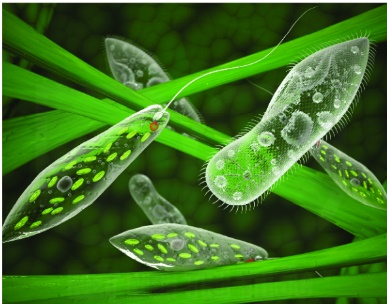 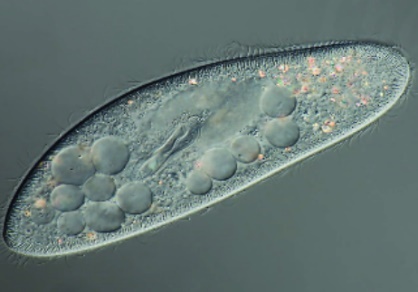 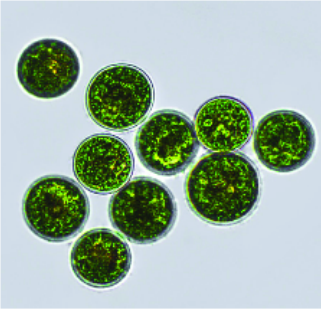 1. Trùng roi2. Trùng giày3. Tảo lục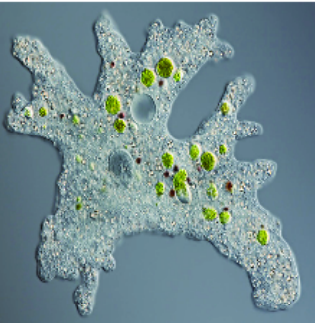 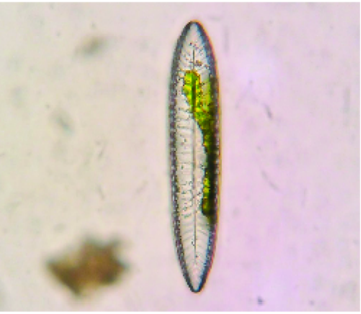 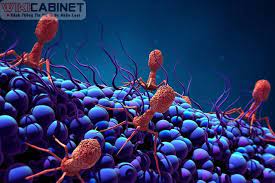 4. Trùng biến hình5. Tảo Silic6. Thực khuẩn thể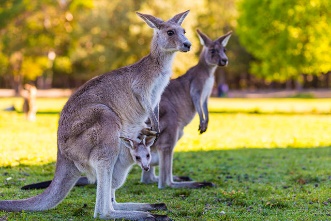 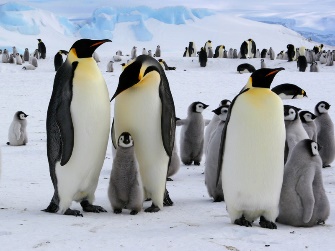 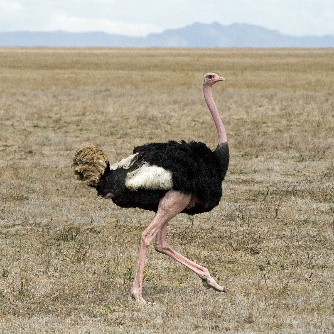 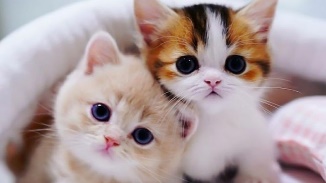 (1) Chuột túi(2) Chim cánh cụt(3) Đà điểu(4) Mèo 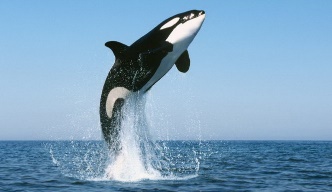 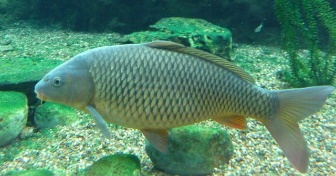 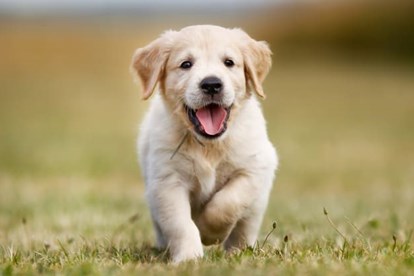 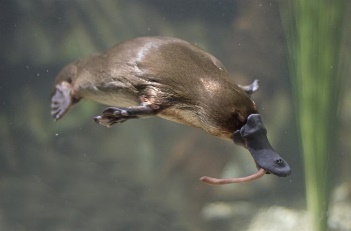 (5) Cá voi(6) Cá chép(7) Chó(8) Thú mỏ vịt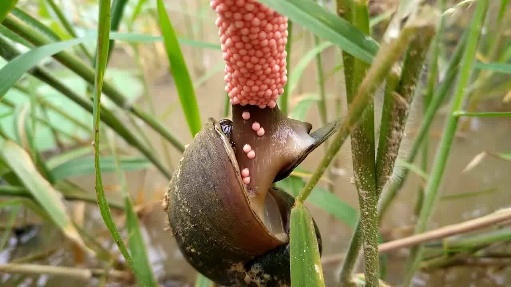 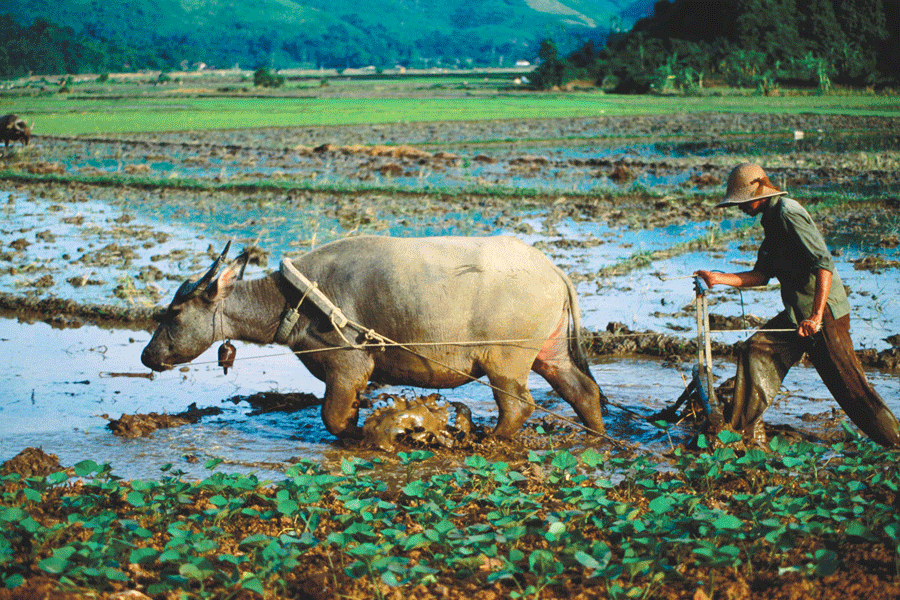 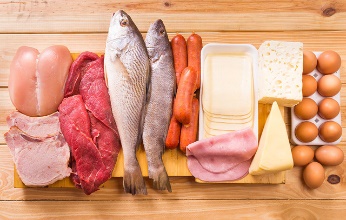 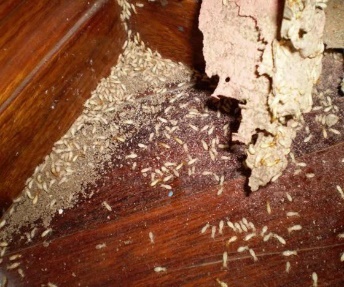 (1) (2) (3) (4) 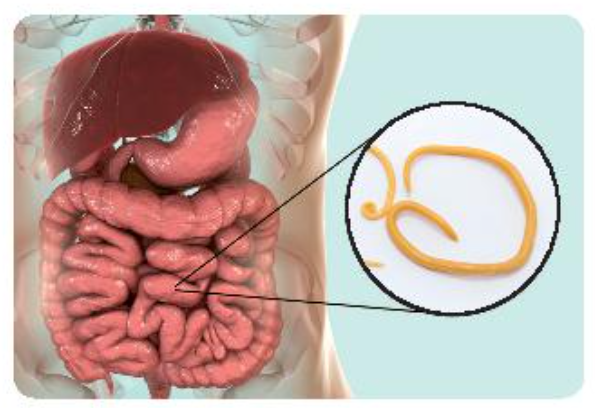 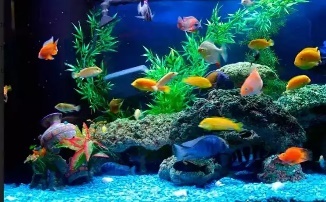 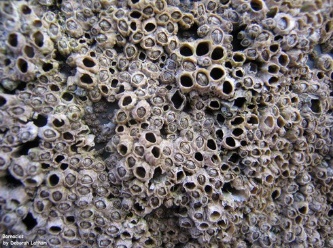 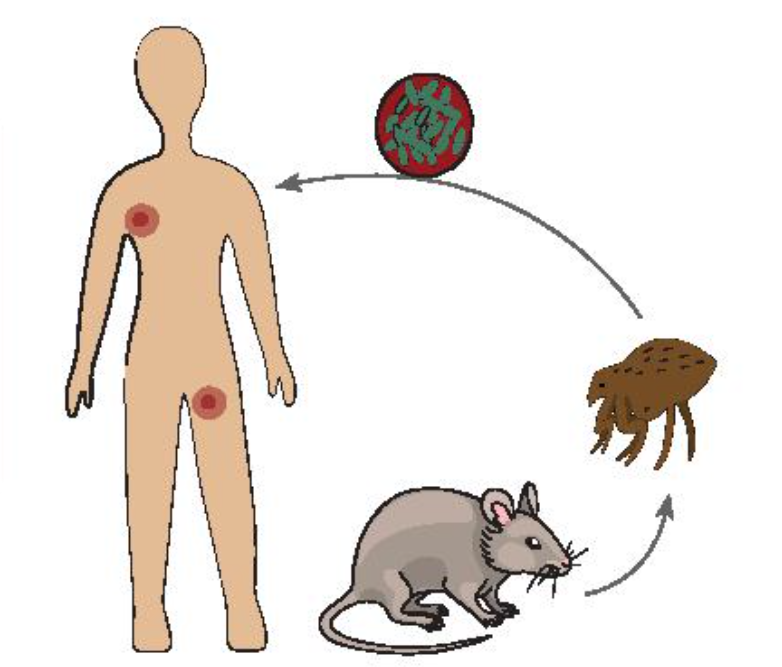 (5) (6) (7) (8) BGH duyệtNT/TTCM duyệtNguyễn Ngọc AnhNgười lậpTrần Thúy Hồng